Добрый день уважаемые родители!Задание на 13.04.2020 г.  Понедельник.Тема недели: « Космос»1. Познавательно-исследовательская деятельность (окружающий мир)Тема: «Космос»Формирование представлений детей о космосе; познакомить детей с понятием космос, с первым космонавтом Ю. А. Гагариным. Расширять  словарный запас: космос, звезда, комета, планета, небосвод, космическое  пространство,  космонавт. Продолжать учить анализировать, делать выводы при отгадывании загадок. Упражнять в выполнении образно - игровых движений, отражающих содержание текста. Беседа с детьми:12 апреля вся наша страна будет отмечать День космонавтики. И я хочу рассказать об истории этого праздника.С глубокой древности, люди мечтали летать как птицы. И на чем только неотправлялись в небеса герои сказок: баба Яга - в ступе, Иванушку - несли насвоих крыльях гуси-лебеди. Прошли годы и люди научились летать. Сначала они поднимались в небо на воздушных шарах, позже на самолетах и вертолетах. Но люди мечтали подняться еще выше, выше облаков, долететь до Луны, до планет и до звѐзд, мечтали о полете в космос.Но прежде, чем отправить в космос человека - ученые решили отправитьнаших верных четвероногих друзей – собак. Выбирали собак не породистых, а дворняжек, ведь они и выносливые, и очень смышленые.Давным-давно, когда вашим дедушкам и бабушкам было столько лет как сейчас вам: в космос отправили космический корабль с двумя собачками. Звали их-Белка и Стрелка. Они провели в космосе почти целый день. Космический корабль облетел вокруг Земли и благополучно вернулся домой.А потом, 12 апреля 1960г., в космос на ракете полетел Юрий АлексеевичГагарин, самый первый космонавт Земли (показать иллюстрацию)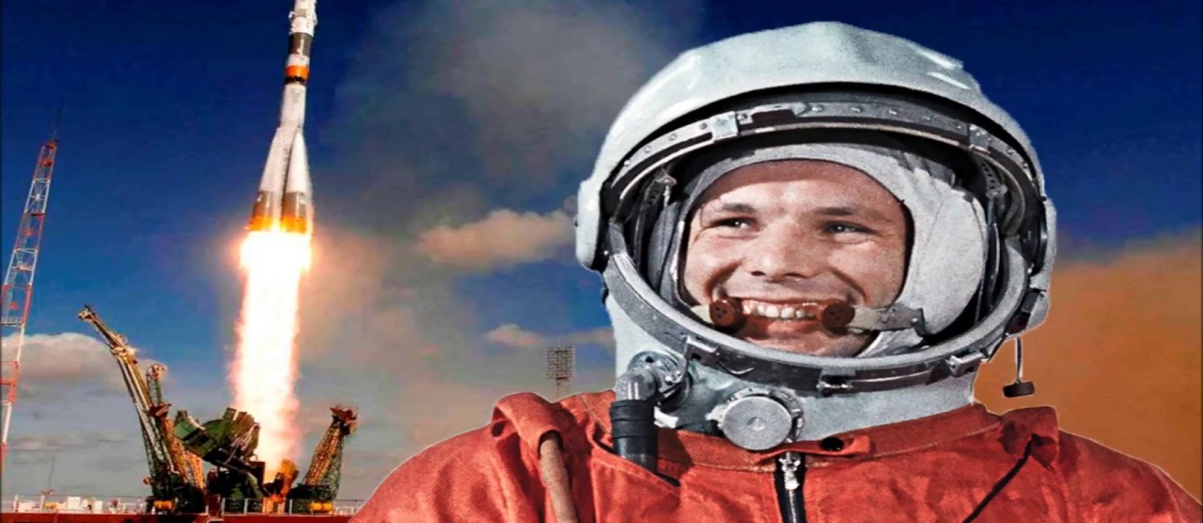   Из космоса он увидел нашу планету – Земля, она была похожа на шарик и показалась ему очень маленькой Он совершил подвиг – первый из людей побывал в космосе.-Давайте посмотрим, как летит ракета (на примере воздушного шарика) Надуваем шарик, зажимает, отпускает, шарик летит, пока естьвоздух.-Так же летит ракета, только вместо воздуха – горючее (топливо), при горении превращается в газ, который двигает ракету.Вопросы на закрепление:- Как называется человек, который летит в космос?- Костюм, который одевает космонавт, называется скафандр?-Каким должен быть человек для полета в космос?-Что нужно для этого делать?- Какой праздник будет отмечать наша страна 12 апреля?- На чем летит в космос космонавт?- Как звали собак, которые отравились в космос и благополучно вернулисьдомой?- Как звали самого первого космонавта Земли?Физкультминутка «Мы космонавты»Раз-два, стоит ракета.(дети поднимают руки вверх)Три-четыре, скоро взлет.(разводят руки в стороны)Чтобы к звёздочкам слетать(дети поднимают руки вверх)Надо сильным, смелым стать.(дети выполняют приседания)И тогда не будет страшно(руки на поясе, наклоны корпусом вправо-влево)В невесомости летать(дети выполняют медленные «плавающие» движения)Пролетая над Землёй(дети описывают руками круг перед собой)Мы помашем ей рукой(дети поднимают руки вверх и машут).Загадки:- Что видно только ночью?(Звезды)- В чёрном небе до зариТускло светят Фонари.Фонари - ФонарикиМеньше, чем комарики.(Звезды)- А у нас над головамиЛуг с волшебными цветами.Золотистые цветыРасцвели средь темноты.(Звезды)- Познавательное видео про планеты солнечной системы и космос для детей. Тайны космоса.  https://www.youtube.com/watch?v=E5Bj_dmZJo0&feature=youtu.be - Дидактическая игра «Загадочный космос» (найти отличие)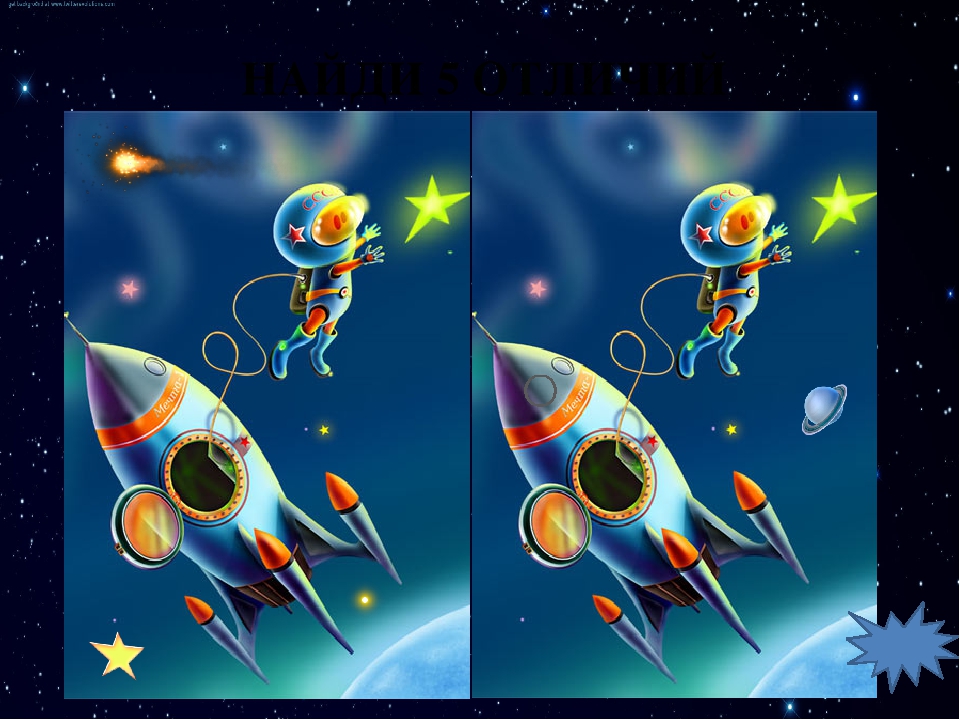 2. Музыкальная деятельность – по плану музыкального руководителя